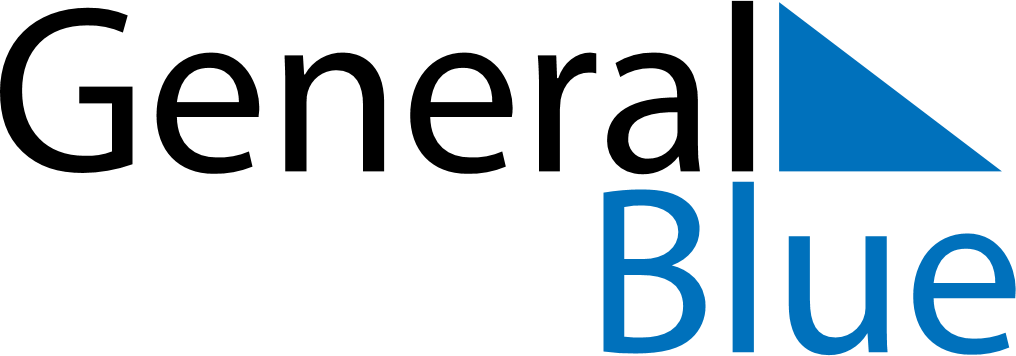 November 2020November 2020November 2020PanamaPanamaSundayMondayTuesdayWednesdayThursdayFridaySaturday1234567Separation Day (from Columbia)891011121314Primer Grito de Independencia1516171819202122232425262728Independence Day2930